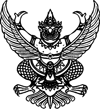 ประกาศ เทศบาลตำบลปากนครเรื่อง สอบราคาจ้างโครงการก่อสร้างท่อระบายน้ำคอนกรีตเสริมเหล็ก ถนนพัฒนาการ - ชายทะเล หมู่ที่ ๑ ตำบลปากนครเทศบาลตำบลปากนครมีความประสงค์จะ สอบราคาจ้างโครงการก่อสร้างท่อระบายน้ำคอนกรีตเสริมเหล็ก ถนนพัฒนาการ - ชายทะเล หมู่ที่ ๑ ตำบลปากนคร ราคากลางของงานก่อสร้างในการสอบราคาครั้งนี้เป็นเงินทั้งสิ้น ๘๗๐,๗๐๐.๐๐ บาท (แปดแสนเจ็ดหมื่นเจ็ดร้อยบาทถ้วน)ผู้มีสิทธิเสนอราคาจะต้องมีคุณสมบัติ ดังต่อไปนี้๑. เป็นผู้มีอาชีพรับจ้างงานที่สอบราคาจ้าง ซึ่งมีผลงานก่อสร้างประเภทเดียวกัน ในวงเงินไม่น้อยกว่า ๓๕๐,๐๐๐.๐๐ บาท
๒. ไม่เป็นผู้ที่ถูกระบุชื่อไว้ในบัญชีรายชื่อผู้ทิ้งงานของทางราชการและได้แจ้งเวียนชื่อแล้ว
๓. ไม่เป็นผู้ได้รับเอกสิทธิ์หรือความคุ้มกัน ซึ่งอาจปฏิเสธไม่ยอมขึ้นศาลไทย เว้นแต่รัฐบาลของผู้เสนอราคาได้มีคำสั่งให้สละสิทธิ์ความคุ้มกันเช่นว่านั้น
๔. ไม่เป็นผู้มีผลประโยชน์ร่วมกันกับผู้เสนอราคารายอื่นที่เข้าเสนอราคาให้แก่เทศบาลตำบลปากนคร ณ วันประกาศสอบราคา หรือไม่เป็นผู้กระทำการอันเป็นการขัดขวางการแข่งขันราคาอย่างเป็นธรรมในการสอบราคาจ้างครั้งนี้กำหนดยื่นซองสอบราคา ในวันที่ ๒๖ พฤศจิกายน ๒๕๕๗ ถึงวันที่ ๑๖ ธันวาคม ๒๕๕๗ ตั้งแต่เวลา ๐๘.๓๐ น. ถึงเวลา ๑๖.๓๐ น. ณ กองคลัง เทศบาลตำบลปากนคร และกำหนดเปิดซองใบเสนอราคาในวันที่ ๑๘ ธันวาคม ๒๕๕๗ ตั้งแต่เวลา ๑๐.๐๐ น. เป็นต้นไปผู้สนใจติดต่อขอรับเอกสารสอบราคาจ้าง ได้ที่ กองคลัง เทศบาลตำบลปากนคร ในราคาชุดละ ๓,๐๐๐.- บาท ในวันที่ ๒๖ พฤศจิกายน ๒๕๕๗ ถึงวันที่ ๑๖ ธันวาคม ๒๕๕๗ ตั้งแต่เวลา ๐๘.๓๐ น. ถึงเวลา ๑๖.๓๐ น. ดูรายละเอียดได้ที่เว็บไซต์ WWW.PAKNAKHONCITY.GO.TH หรือสอบถามทางโทรศัพท์หมายเลข ๐-๗๕๓๗-๙๑๕๑ ในวันและเวลาราชการประกาศ ณ วันที่ ๒๖ พฤศจิกายน พ.ศ. ๒๕๕๗